Об   увеличении (индексации) размеров должностных окладовмуниципальных служащих Администрации Слободо-Туринского муниципального районаРуководствуясь решением Думы Слободо-Туринского муниципального района от 30.09.2020 № 570-НПА «Об увеличении (индексации) размеров должностных окладов лиц, замещающих муниципальные должности Слободо-Туринского муниципального района на постоянной основе, муниципальных служащих Слободо-Туринского муниципального района», от 30.09.2020                        № 571-НПА «О внесении изменений в Положение об оплате труда муниципальных служащих Слободо-Туринского муниципального района, утвержденное решением Думы Слободо-Туринского муниципального района            от 25.03.2020 № 530-НПА», ПОСТАНОВЛЯЕТ:1. Увеличить (индексировать) с 01.10.2020 в 1,038 раза размеры должностных окладов муниципальных служащих Администрации Слободо-Туринского муниципального района. 2. Разместить настоящее постановление на официальном сайте Администрации Слободо-Туринского муниципального района в информационно-телекоммуникационной сети Интернет http://slturmr.ru/. 4. Контроль за исполнением настоящего постановления оставляю за собой.ГлаваСлободо-Туринского муниципального района 		                            В.А. Бедулев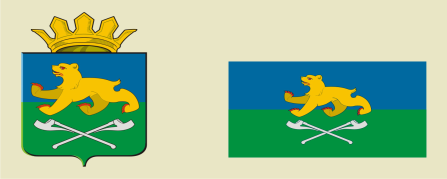 АДМИНИСТРАЦИЯ СЛОБОДО-ТУРИНСКОГОМУНИЦИПАЛЬНОГО РАЙОНАПОСТАНОВЛЕНИЕАДМИНИСТРАЦИЯ СЛОБОДО-ТУРИНСКОГОМУНИЦИПАЛЬНОГО РАЙОНАПОСТАНОВЛЕНИЕот 30.09.2020№ 465   с. Туринская Слободас. Туринская Слобода